INSTRUCCIONES PARA LLENARSERVICIOS DE TRANSICIÓN POR HORA: REGISTRO DE ACTIVIDAD DEL JOVENImportante: el Registro de actividad del joven debe presentarse a las 5:00 p. m. del primer día del mes siguiente en que se proporcionaron los servicios, 
o el siguiente día hábil si el primer día del mes coincide con un fin de semana o un día festivo. (Ejemplo: los servicios proporcionados en enero deben presentarse antes de las 5:00 p. m., el 1 de febrero).1.	El proveedor debe llenar el formulario de Registro de actividad del joven.Mes: mes en el que se proporcionaron los serviciosFecha: ingresar la fecha de los serviciosQuién: usar el el Código de contacto "Quién" apropiado (ubicado en el formulario de registro de actividad) para indicar con quién ha tenido contacto (el jóven, su familia, PPO, empleador u otro). Si es otro profesional u otra persona, especifique el nombre y puesto de esa persona.Tipo: ingresar el Código de contacto "Tipo" apropiado (ubicado en el formulario de registro de actividad) para indicar qué tipo de contacto fue.  Definiciones del de Código de contacto "Tipo":Visitas en persona previas a la colocación: estas visitas se llevan a cabo en la ubicación actual del joven o en el programa, cuando es apropiado. El propósito de estas visitas es construir una relación terapéutica con el joven y explicarle sobre la próxima colocación.Control de llamadas telefónicas o videoconferencias previas a la colocación: el propósito de este control es mantener una conexión con el joven antes de la colocación, mantenerlo informado sobre el plan de colocación y responder sus preguntas.Hora: ingresar la hora del día en que se realizó esta actividad. Por ejemplo, 1:00-3:00 p. m. Por favor, recuerde indicar a. m. o p. m.Horas invertidas: ingresar la cantidad total de horas invertidas en esta actividad. Por favor, mantenga el tiempo expresado en cuartos de hora.  Por ejemplo: 15 minutos serían 0.25, media hora serían 0.50, 45 minutos serían 0.75, etc.Código del sitio: ingresar el "Código del sitio" apropiado (ubicado en el formulario de registro de actividad) para indicar dónde se realizó 
la actividad.Detalles de actividades: escriba una pequeña descripción de las actividades que realizó.2.	La persona que proporciona el servicio debe escribir en letra de molde su nombre y puesto, y luego firmar y fechar.3.	El administrador del Programa de proveedores debe firmar y fechar.4.	El proveedor debe enviar una copia al Oficial de probación/libertad condicional juvenil para su procesamiento.5. 	El proveedor debe conservar el original para su registro.Importante: debe presentarse a las 5:00 p. m. del primer día del mes siguiente en que se proporcionaron los servicios, o el siguiente día hábil 
si el primer día del mes coincide con un fin de semana o un día festivo. (Ejemplo: los servicios proporcionados en enero deben presentarse antes de las 5:00 p. m., el 1 de febrero). CÓDIGOS DE SERVICIOCÓDIGOS DE CONTACTOCÓDIGOS DE CONTACTOCÓDIGOS DEL SITIOCÓDIGOS DE SERVICIOQUIÉNTIPOCÓDIGOS DEL SITIOVIS	Visita (previa a la colocación)CL	ClienteEM	EmpleadorFAM	FamiliaOP	Otro profesional, especificar el nombre y puestoLL	Propietario/encargado del apartamentoPPO	Oficial de probación/libertad condicionalOtro	EspecificarIP	En personaRM	A distancia (Teléfono/video)HM	En el hogar del jovenPPO	Oficial de probación/libertad condicionalWK	Trabajo del jovenYCP	Colocación actual del jovenOtro	Especificar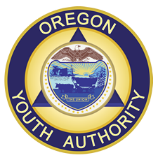 Servicios de transición por hora
REGISTRO DE ACTIVIDAD DEL JOVENEstado de OregonCORRECCIONAL JUVENIL DE OREGONMes:Nombre del JPPO:Iniciales:Nombre del joven:N.º de JJIS:FechaCódigo de servicioCódigo de contactoCódigo de contactoCódigo de contactoHoradel díaHoras invertidasSitio
CódigoDetalles de la actividadFechaCódigo de servicioQuiénTipoTipoHoradel díaHoras invertidasSitio
CódigoDetalles de la actividadVISVISVISVISVISVISVISVISVISPersona que presta el servicio (y puesto)FirmaFechaFechaNombre del proveedor Y administrador del ProgramaFirma del administrador del ProgramaFechaCÓDIGOS DE SERVICIOCÓDIGOS DE CONTACTOCÓDIGOS DE CONTACTOCÓDIGOS DEL SITIOCÓDIGOS DE SERVICIOQUIÉNTIPOCÓDIGOS DEL SITIOVIS	Visita (previa a la colocación)CL	ClienteEM	EmpleadorFAM	FamiliaOP	Otro profesional, especificar el nombre y puestoLL	Propietario/encargado del apartamentoPPO	Oficial de probación/libertad condicionalOtro	EspecificarIP	En personaRM	A distancia (Teléfono/video)HM	En el hogar del jovenPPO	Oficial de probación/libertad condicionalWK	Trabajo del jovenYCP	Colocación actual del jovenOtro	Especificar